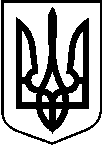 У К Р А Ї Н АТростянецька міська рада___ сесія 8 скликання Р І Ш Е Н Н Я				ПРОЄКТвід ______2024 рокум. Тростянець			           № ____Про затвердження технічної документації із землеустрою щодо встановлення (відновлення) меж земельної ділянки в натурі (на місцевості) код КВЦПЗ 02.01- для будівництва і обслуговування житлового будинку, господарських будівель і споруд (присадибна ділянка), кадастровий номер 5925080400:01:005:0187, площею 0,2131 га за адресою: 42630, Сумська область, Охтирський район, с. Білка, вул. Лугова, 28,  гр. Дубовик Сергій Володимирович	Розглянувши заяву гр. Дубовика Сергія Володимировича,  вхід. № ЦНАП – 966  від 11.03.2024, про  затвердження технічної документації із землеустрою щодо встановлення (відновлення) меж земельної ділянки в натурі (на місцевості) код КВЦПЗ 02.01- для будівництва і обслуговування житлового будинку, господарських будівель і споруд (присадибна ділянка), кадастровий номер 5925080400:01:005:0187, площею 0,2131 га за адресою: 42630, Сумська область, Охтирський район, с. Білка, вул. Лугова, 28,  гр. Дубовик Сергій Володимирович, беручи до уваги рішення Тростянецького районного суду №2/588/43/22 від 16.02.2022 року, керуючись ст. 12, 40, 86, 87, 116, 118, 121, 130, 186 Земельного кодексу України, п. 34 ч. 1 ст. 26, ст. 59 Закону України «Про місцеве самоврядування в Україні»,міська рада вирішила: 1. Затвердити технічну документацію із землеустрою щодо встановлення (відновлення) меж земельної ділянки в натурі (на місцевості) код КВЦПЗ 02.01- для будівництва і обслуговування житлового будинку, господарських будівель і споруд (присадибна ділянка), кадастровий номер 5925080400:01:005:0187, площею 0,2131 га за адресою: 42630, Сумська область, Охтирський район, с. Білка, вул. Лугова, 28,  гр. Дубовик Сергій Володимирович.2. Рекомендувати гр. Дубовику Сергію Володимировичу зареєструвати  право власності  на земельну ділянку кадастровий номер 5925080400:01:005:0187, площею 0,2131 га, за адресою вул. вул. Лугова, 28, с. Білка, Охтирського району Сумської області, у Державному реєстрі речових прав на нерухоме майно.Міський голова    Юрій БОВА